Боли в суставах пальцев ног могут быть вызваны различными причинами. Это очень неприятное состояние, которое осложняет жизнь пациенту. Часто из-за болей бывает сложно ходить.ПРИЧИНЫОсновные причины появления неприятных ощущений немногочисленны:- артриты;- артрозы;- подагра (при этом часто наблюдается разрастание косточки и боль в суставе большого пальца ноги);- нарушения кровообращения.Помимо этих заболеваний болеть суставы пальцев ног могут из-за:- травм;- подошвенного фасцита;- повышенной чувствительности нервных окончаний;- ношения тесной и неудобной обуви;- сахарного диабета;- проблем с сосудами;- вросших ногтей;- кожных наростов, мозолей, «шипиц»;- плоскостопия.АРТРИТПод артритом понимают различные воспалительные процессы в суставе. Это название используется для обозначения целой группы заболеваний. Основной признак артрита – периодически возникающие боли, чаще всего по ночам или под утро. Воспаление сустава большого пальца ноги часто встречается при псориатическом, реактивном и подагрическом артритах. При ревматоидном типе заболевания страдают остальные пальцы на ногах.АРТРОЗАртроз – это дегенеративное заболевание. При этом разрушается хрящевая ткань, изменяется форма сустава. Пациентов беспокоят боли и скованность в движениях. У женщин артроз встречается чаще. Этому способствует ношение обуви с узким носком и/или высоким каблуком. Из-за этого сустав большого пальца ноги дополнительно травматизируется: зажимается, что приводит к нарушению кровообращения и питания, натирается. Сам палец фиксируется в неправильном положении, теряет подвижность.ЛЕЧЕНИЕЛечение суставов пальцев ног должно быть комплексным. Его подбирает врач. Обычно назначают медикаментозную терапию в сочетании с дополнительными методами воздействия. В зависимости от причин и типа заболевания назначают следующие препараты:- противовоспалительные;- обезболивающие;- хондропротекторы;- в некоторых случаях – гормональные препараты;- при подагре – средства, снижающие уровень мочевой кислоты.В качестве дополнительных мер используют:- физиотерапию;- лечебную физкультуру;- массаж;- грязелечение.Лечение сустава большого пальца ноги в дополнение ко всему перечисленному подразумевает отказ от неудобной обуви, снижение травматизации, обеспечение покоя и фиксацию самого пальца в правильном положении.Аппарат «Рикта» отлично зарекомендовал себя при борьбе с различными формами артрозов и артритов. Лечение этих заболеваний лазером -одно из самых современных направлений в медицине 21-ого века. Несколько сеансов терапии, с помощью методик приведенных ниже, позволят избавиться от данных заболеваний, снять болевой синдром.До обработки выбранные зоны можно смазывать 75-100% димексидом (лекарственный препарат, противовоспалительное и аналгетическое средство). Концентрация подбирается индивидуально, по чувствительности. Через 5-10 минут на месте смазывания развивается легкая гиперемия и жжение.Кожа после процедуры смазывается детским кремом.На курс 10 процедур, процедуры проводятся ежедневно.Повторные курсы проводят до 3-х раз с интервалом в 1 месяц.Целесообразно применение между курсами квантовой терапии других методов лечения, например: компрессы с медицинской желчью, парафина, бишофита и т.п., так как заболевания этой области отличаются вялым течением и упорным болевым синдромом.При сочетании поражения этой области с хроническими заболеваниями желудочно-кишечного тракта, поджелудочной железы, желчного пузыря или почек в комплексную терапию обязательно следует включать лечение сопутствующего заболевания. При этом общее время не должно превышать рекомендуемых пределов для одной процедуры (40 минут).Суставы пальцев кистиНедеформирующие артриты, посттравматические процессы и др. хорошо поддаются лазерной терапии.Деформирующие ревматоидные полиартриты требуют сочетанной терапии с использованием натуропатии, фитотерапии, гомеопатии. При поражении всех мелких суставов кисти возможно применение сканирующей методики с увеличением экспозиции до 5 минут на ладонную и тыльную поверхность кисти. При проведении сканирования можно задерживать излучатель на особо болезненных суставах.Курс 10-15 процедур по 1 процедуре в день.Повторные курсы проводятся по необходимости с интервалом 1 месяц, до шести раз в год.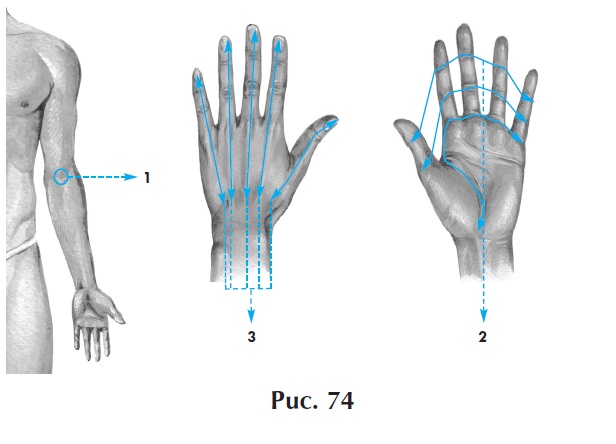 №Зона воздействияЧастотаЭкспозиция1Зона акромиального отросткаПЕРЕМ5 минут2Вокруг акромиального отростка нарасстоянии 5 см, сканированиеПЕРЕМПо 2 минуты№Зона воздействияЧастотаЭкспозиция1Локтевая ямка50 Гц2 минуты2С ладонной стороныПЕРЕМПо 2 минуты на каждую зону3С тыльной стороны